中国新闻奖参评作品推荐表(广播电视新闻专栏)栏目名称栏目名称两岸新农人两岸新农人两岸新农人两岸新农人两岸新农人创办时间创办时间创办时间创办时间2019年 12 月 3 日2019年 12 月 3 日2019年 12 月 3 日2019年 12 月 3 日2019年 12 月 3 日2019年 12 月 3 日原创单位原创单位福建省广播影视集团福建省广播影视集团福建省广播影视集团福建省广播影视集团福建省广播影视集团刊播单位刊播单位刊播单位刊播单位福建省广播影视集团福建省广播影视集团福建省广播影视集团福建省广播影视集团福建省广播影视集团福建省广播影视集团刊播周期刊播周期一周一期一周一期一周一期一周一期一周一期刊播版面刊播版面刊播版面刊播版面AM585东南广播公司AM585东南广播公司AM585东南广播公司语种中文中文主创人员主创人员陈真、洪媛媛、黄月慧、谢映珊、李玮斌、陈伟、梁晨陈真、洪媛媛、黄月慧、谢映珊、李玮斌、陈伟、梁晨陈真、洪媛媛、黄月慧、谢映珊、李玮斌、陈伟、梁晨陈真、洪媛媛、黄月慧、谢映珊、李玮斌、陈伟、梁晨陈真、洪媛媛、黄月慧、谢映珊、李玮斌、陈伟、梁晨编辑编辑编辑编辑陈真、林烯、陈薇陈真、林烯、陈薇陈真、林烯、陈薇陈真、林烯、陈薇陈真、林烯、陈薇陈真、林烯、陈薇  ︵采作编品过简程介  ︶实施乡村振兴战略，是党的十九大作出的重大角色部署，是新时代做好“三农”工作的总抓手。在海峡两岸关系发展的历史洪流中，农业交流合作是重要的纽带和平台，也是成效最明显的领域之一。本栏目记者深入福建乡村、台湾农民创业园的田间、山头，采访助力乡村振兴的两岸才俊，记录他们在乡村振兴之路上播种、耕耘、创新、转型、升级的脚步，带领听众走进他们的精神世界，了解“两岸新农人”蜕变过程中的快乐以及背后的故事。该作品除了在传统广播播发外，同步在蜻蜓FM、喜马拉雅等APP上播出，并通过东南广播公司微信公众号、今日头条等新媒体刊发，获得了较高的网络关注度。实施乡村振兴战略，是党的十九大作出的重大角色部署，是新时代做好“三农”工作的总抓手。在海峡两岸关系发展的历史洪流中，农业交流合作是重要的纽带和平台，也是成效最明显的领域之一。本栏目记者深入福建乡村、台湾农民创业园的田间、山头，采访助力乡村振兴的两岸才俊，记录他们在乡村振兴之路上播种、耕耘、创新、转型、升级的脚步，带领听众走进他们的精神世界，了解“两岸新农人”蜕变过程中的快乐以及背后的故事。该作品除了在传统广播播发外，同步在蜻蜓FM、喜马拉雅等APP上播出，并通过东南广播公司微信公众号、今日头条等新媒体刊发，获得了较高的网络关注度。实施乡村振兴战略，是党的十九大作出的重大角色部署，是新时代做好“三农”工作的总抓手。在海峡两岸关系发展的历史洪流中，农业交流合作是重要的纽带和平台，也是成效最明显的领域之一。本栏目记者深入福建乡村、台湾农民创业园的田间、山头，采访助力乡村振兴的两岸才俊，记录他们在乡村振兴之路上播种、耕耘、创新、转型、升级的脚步，带领听众走进他们的精神世界，了解“两岸新农人”蜕变过程中的快乐以及背后的故事。该作品除了在传统广播播发外，同步在蜻蜓FM、喜马拉雅等APP上播出，并通过东南广播公司微信公众号、今日头条等新媒体刊发，获得了较高的网络关注度。实施乡村振兴战略，是党的十九大作出的重大角色部署，是新时代做好“三农”工作的总抓手。在海峡两岸关系发展的历史洪流中，农业交流合作是重要的纽带和平台，也是成效最明显的领域之一。本栏目记者深入福建乡村、台湾农民创业园的田间、山头，采访助力乡村振兴的两岸才俊，记录他们在乡村振兴之路上播种、耕耘、创新、转型、升级的脚步，带领听众走进他们的精神世界，了解“两岸新农人”蜕变过程中的快乐以及背后的故事。该作品除了在传统广播播发外，同步在蜻蜓FM、喜马拉雅等APP上播出，并通过东南广播公司微信公众号、今日头条等新媒体刊发，获得了较高的网络关注度。实施乡村振兴战略，是党的十九大作出的重大角色部署，是新时代做好“三农”工作的总抓手。在海峡两岸关系发展的历史洪流中，农业交流合作是重要的纽带和平台，也是成效最明显的领域之一。本栏目记者深入福建乡村、台湾农民创业园的田间、山头，采访助力乡村振兴的两岸才俊，记录他们在乡村振兴之路上播种、耕耘、创新、转型、升级的脚步，带领听众走进他们的精神世界，了解“两岸新农人”蜕变过程中的快乐以及背后的故事。该作品除了在传统广播播发外，同步在蜻蜓FM、喜马拉雅等APP上播出，并通过东南广播公司微信公众号、今日头条等新媒体刊发，获得了较高的网络关注度。实施乡村振兴战略，是党的十九大作出的重大角色部署，是新时代做好“三农”工作的总抓手。在海峡两岸关系发展的历史洪流中，农业交流合作是重要的纽带和平台，也是成效最明显的领域之一。本栏目记者深入福建乡村、台湾农民创业园的田间、山头，采访助力乡村振兴的两岸才俊，记录他们在乡村振兴之路上播种、耕耘、创新、转型、升级的脚步，带领听众走进他们的精神世界，了解“两岸新农人”蜕变过程中的快乐以及背后的故事。该作品除了在传统广播播发外，同步在蜻蜓FM、喜马拉雅等APP上播出，并通过东南广播公司微信公众号、今日头条等新媒体刊发，获得了较高的网络关注度。实施乡村振兴战略，是党的十九大作出的重大角色部署，是新时代做好“三农”工作的总抓手。在海峡两岸关系发展的历史洪流中，农业交流合作是重要的纽带和平台，也是成效最明显的领域之一。本栏目记者深入福建乡村、台湾农民创业园的田间、山头，采访助力乡村振兴的两岸才俊，记录他们在乡村振兴之路上播种、耕耘、创新、转型、升级的脚步，带领听众走进他们的精神世界，了解“两岸新农人”蜕变过程中的快乐以及背后的故事。该作品除了在传统广播播发外，同步在蜻蜓FM、喜马拉雅等APP上播出，并通过东南广播公司微信公众号、今日头条等新媒体刊发，获得了较高的网络关注度。实施乡村振兴战略，是党的十九大作出的重大角色部署，是新时代做好“三农”工作的总抓手。在海峡两岸关系发展的历史洪流中，农业交流合作是重要的纽带和平台，也是成效最明显的领域之一。本栏目记者深入福建乡村、台湾农民创业园的田间、山头，采访助力乡村振兴的两岸才俊，记录他们在乡村振兴之路上播种、耕耘、创新、转型、升级的脚步，带领听众走进他们的精神世界，了解“两岸新农人”蜕变过程中的快乐以及背后的故事。该作品除了在传统广播播发外，同步在蜻蜓FM、喜马拉雅等APP上播出，并通过东南广播公司微信公众号、今日头条等新媒体刊发，获得了较高的网络关注度。实施乡村振兴战略，是党的十九大作出的重大角色部署，是新时代做好“三农”工作的总抓手。在海峡两岸关系发展的历史洪流中，农业交流合作是重要的纽带和平台，也是成效最明显的领域之一。本栏目记者深入福建乡村、台湾农民创业园的田间、山头，采访助力乡村振兴的两岸才俊，记录他们在乡村振兴之路上播种、耕耘、创新、转型、升级的脚步，带领听众走进他们的精神世界，了解“两岸新农人”蜕变过程中的快乐以及背后的故事。该作品除了在传统广播播发外，同步在蜻蜓FM、喜马拉雅等APP上播出，并通过东南广播公司微信公众号、今日头条等新媒体刊发，获得了较高的网络关注度。实施乡村振兴战略，是党的十九大作出的重大角色部署，是新时代做好“三农”工作的总抓手。在海峡两岸关系发展的历史洪流中，农业交流合作是重要的纽带和平台，也是成效最明显的领域之一。本栏目记者深入福建乡村、台湾农民创业园的田间、山头，采访助力乡村振兴的两岸才俊，记录他们在乡村振兴之路上播种、耕耘、创新、转型、升级的脚步，带领听众走进他们的精神世界，了解“两岸新农人”蜕变过程中的快乐以及背后的故事。该作品除了在传统广播播发外，同步在蜻蜓FM、喜马拉雅等APP上播出，并通过东南广播公司微信公众号、今日头条等新媒体刊发，获得了较高的网络关注度。实施乡村振兴战略，是党的十九大作出的重大角色部署，是新时代做好“三农”工作的总抓手。在海峡两岸关系发展的历史洪流中，农业交流合作是重要的纽带和平台，也是成效最明显的领域之一。本栏目记者深入福建乡村、台湾农民创业园的田间、山头，采访助力乡村振兴的两岸才俊，记录他们在乡村振兴之路上播种、耕耘、创新、转型、升级的脚步，带领听众走进他们的精神世界，了解“两岸新农人”蜕变过程中的快乐以及背后的故事。该作品除了在传统广播播发外，同步在蜻蜓FM、喜马拉雅等APP上播出，并通过东南广播公司微信公众号、今日头条等新媒体刊发，获得了较高的网络关注度。实施乡村振兴战略，是党的十九大作出的重大角色部署，是新时代做好“三农”工作的总抓手。在海峡两岸关系发展的历史洪流中，农业交流合作是重要的纽带和平台，也是成效最明显的领域之一。本栏目记者深入福建乡村、台湾农民创业园的田间、山头，采访助力乡村振兴的两岸才俊，记录他们在乡村振兴之路上播种、耕耘、创新、转型、升级的脚步，带领听众走进他们的精神世界，了解“两岸新农人”蜕变过程中的快乐以及背后的故事。该作品除了在传统广播播发外，同步在蜻蜓FM、喜马拉雅等APP上播出，并通过东南广播公司微信公众号、今日头条等新媒体刊发，获得了较高的网络关注度。实施乡村振兴战略，是党的十九大作出的重大角色部署，是新时代做好“三农”工作的总抓手。在海峡两岸关系发展的历史洪流中，农业交流合作是重要的纽带和平台，也是成效最明显的领域之一。本栏目记者深入福建乡村、台湾农民创业园的田间、山头，采访助力乡村振兴的两岸才俊，记录他们在乡村振兴之路上播种、耕耘、创新、转型、升级的脚步，带领听众走进他们的精神世界，了解“两岸新农人”蜕变过程中的快乐以及背后的故事。该作品除了在传统广播播发外，同步在蜻蜓FM、喜马拉雅等APP上播出，并通过东南广播公司微信公众号、今日头条等新媒体刊发，获得了较高的网络关注度。实施乡村振兴战略，是党的十九大作出的重大角色部署，是新时代做好“三农”工作的总抓手。在海峡两岸关系发展的历史洪流中，农业交流合作是重要的纽带和平台，也是成效最明显的领域之一。本栏目记者深入福建乡村、台湾农民创业园的田间、山头，采访助力乡村振兴的两岸才俊，记录他们在乡村振兴之路上播种、耕耘、创新、转型、升级的脚步，带领听众走进他们的精神世界，了解“两岸新农人”蜕变过程中的快乐以及背后的故事。该作品除了在传统广播播发外，同步在蜻蜓FM、喜马拉雅等APP上播出，并通过东南广播公司微信公众号、今日头条等新媒体刊发，获得了较高的网络关注度。实施乡村振兴战略，是党的十九大作出的重大角色部署，是新时代做好“三农”工作的总抓手。在海峡两岸关系发展的历史洪流中，农业交流合作是重要的纽带和平台，也是成效最明显的领域之一。本栏目记者深入福建乡村、台湾农民创业园的田间、山头，采访助力乡村振兴的两岸才俊，记录他们在乡村振兴之路上播种、耕耘、创新、转型、升级的脚步，带领听众走进他们的精神世界，了解“两岸新农人”蜕变过程中的快乐以及背后的故事。该作品除了在传统广播播发外，同步在蜻蜓FM、喜马拉雅等APP上播出，并通过东南广播公司微信公众号、今日头条等新媒体刊发，获得了较高的网络关注度。实施乡村振兴战略，是党的十九大作出的重大角色部署，是新时代做好“三农”工作的总抓手。在海峡两岸关系发展的历史洪流中，农业交流合作是重要的纽带和平台，也是成效最明显的领域之一。本栏目记者深入福建乡村、台湾农民创业园的田间、山头，采访助力乡村振兴的两岸才俊，记录他们在乡村振兴之路上播种、耕耘、创新、转型、升级的脚步，带领听众走进他们的精神世界，了解“两岸新农人”蜕变过程中的快乐以及背后的故事。该作品除了在传统广播播发外，同步在蜻蜓FM、喜马拉雅等APP上播出，并通过东南广播公司微信公众号、今日头条等新媒体刊发，获得了较高的网络关注度。社会效果《两岸新农人》面向台湾基层民众，特别是台湾中南部的农民朋友多维度、全方位展现祖国大陆乡村振兴所取得的阶段性成果及其广阔的发展空间，引发台湾民众共鸣，也鼓励更多台胞应用先进的农业经营管理经验，助力大陆乡村振兴，实现互利双赢。台湾新农人陈国华在台南种植紫玉米，听完节目之后，表示很有信心到大陆发展。《两岸新农人》面向台湾基层民众，特别是台湾中南部的农民朋友多维度、全方位展现祖国大陆乡村振兴所取得的阶段性成果及其广阔的发展空间，引发台湾民众共鸣，也鼓励更多台胞应用先进的农业经营管理经验，助力大陆乡村振兴，实现互利双赢。台湾新农人陈国华在台南种植紫玉米，听完节目之后，表示很有信心到大陆发展。《两岸新农人》面向台湾基层民众，特别是台湾中南部的农民朋友多维度、全方位展现祖国大陆乡村振兴所取得的阶段性成果及其广阔的发展空间，引发台湾民众共鸣，也鼓励更多台胞应用先进的农业经营管理经验，助力大陆乡村振兴，实现互利双赢。台湾新农人陈国华在台南种植紫玉米，听完节目之后，表示很有信心到大陆发展。《两岸新农人》面向台湾基层民众，特别是台湾中南部的农民朋友多维度、全方位展现祖国大陆乡村振兴所取得的阶段性成果及其广阔的发展空间，引发台湾民众共鸣，也鼓励更多台胞应用先进的农业经营管理经验，助力大陆乡村振兴，实现互利双赢。台湾新农人陈国华在台南种植紫玉米，听完节目之后，表示很有信心到大陆发展。《两岸新农人》面向台湾基层民众，特别是台湾中南部的农民朋友多维度、全方位展现祖国大陆乡村振兴所取得的阶段性成果及其广阔的发展空间，引发台湾民众共鸣，也鼓励更多台胞应用先进的农业经营管理经验，助力大陆乡村振兴，实现互利双赢。台湾新农人陈国华在台南种植紫玉米，听完节目之后，表示很有信心到大陆发展。《两岸新农人》面向台湾基层民众，特别是台湾中南部的农民朋友多维度、全方位展现祖国大陆乡村振兴所取得的阶段性成果及其广阔的发展空间，引发台湾民众共鸣，也鼓励更多台胞应用先进的农业经营管理经验，助力大陆乡村振兴，实现互利双赢。台湾新农人陈国华在台南种植紫玉米，听完节目之后，表示很有信心到大陆发展。《两岸新农人》面向台湾基层民众，特别是台湾中南部的农民朋友多维度、全方位展现祖国大陆乡村振兴所取得的阶段性成果及其广阔的发展空间，引发台湾民众共鸣，也鼓励更多台胞应用先进的农业经营管理经验，助力大陆乡村振兴，实现互利双赢。台湾新农人陈国华在台南种植紫玉米，听完节目之后，表示很有信心到大陆发展。《两岸新农人》面向台湾基层民众，特别是台湾中南部的农民朋友多维度、全方位展现祖国大陆乡村振兴所取得的阶段性成果及其广阔的发展空间，引发台湾民众共鸣，也鼓励更多台胞应用先进的农业经营管理经验，助力大陆乡村振兴，实现互利双赢。台湾新农人陈国华在台南种植紫玉米，听完节目之后，表示很有信心到大陆发展。《两岸新农人》面向台湾基层民众，特别是台湾中南部的农民朋友多维度、全方位展现祖国大陆乡村振兴所取得的阶段性成果及其广阔的发展空间，引发台湾民众共鸣，也鼓励更多台胞应用先进的农业经营管理经验，助力大陆乡村振兴，实现互利双赢。台湾新农人陈国华在台南种植紫玉米，听完节目之后，表示很有信心到大陆发展。《两岸新农人》面向台湾基层民众，特别是台湾中南部的农民朋友多维度、全方位展现祖国大陆乡村振兴所取得的阶段性成果及其广阔的发展空间，引发台湾民众共鸣，也鼓励更多台胞应用先进的农业经营管理经验，助力大陆乡村振兴，实现互利双赢。台湾新农人陈国华在台南种植紫玉米，听完节目之后，表示很有信心到大陆发展。《两岸新农人》面向台湾基层民众，特别是台湾中南部的农民朋友多维度、全方位展现祖国大陆乡村振兴所取得的阶段性成果及其广阔的发展空间，引发台湾民众共鸣，也鼓励更多台胞应用先进的农业经营管理经验，助力大陆乡村振兴，实现互利双赢。台湾新农人陈国华在台南种植紫玉米，听完节目之后，表示很有信心到大陆发展。《两岸新农人》面向台湾基层民众，特别是台湾中南部的农民朋友多维度、全方位展现祖国大陆乡村振兴所取得的阶段性成果及其广阔的发展空间，引发台湾民众共鸣，也鼓励更多台胞应用先进的农业经营管理经验，助力大陆乡村振兴，实现互利双赢。台湾新农人陈国华在台南种植紫玉米，听完节目之后，表示很有信心到大陆发展。《两岸新农人》面向台湾基层民众，特别是台湾中南部的农民朋友多维度、全方位展现祖国大陆乡村振兴所取得的阶段性成果及其广阔的发展空间，引发台湾民众共鸣，也鼓励更多台胞应用先进的农业经营管理经验，助力大陆乡村振兴，实现互利双赢。台湾新农人陈国华在台南种植紫玉米，听完节目之后，表示很有信心到大陆发展。《两岸新农人》面向台湾基层民众，特别是台湾中南部的农民朋友多维度、全方位展现祖国大陆乡村振兴所取得的阶段性成果及其广阔的发展空间，引发台湾民众共鸣，也鼓励更多台胞应用先进的农业经营管理经验，助力大陆乡村振兴，实现互利双赢。台湾新农人陈国华在台南种植紫玉米，听完节目之后，表示很有信心到大陆发展。《两岸新农人》面向台湾基层民众，特别是台湾中南部的农民朋友多维度、全方位展现祖国大陆乡村振兴所取得的阶段性成果及其广阔的发展空间，引发台湾民众共鸣，也鼓励更多台胞应用先进的农业经营管理经验，助力大陆乡村振兴，实现互利双赢。台湾新农人陈国华在台南种植紫玉米，听完节目之后，表示很有信心到大陆发展。《两岸新农人》面向台湾基层民众，特别是台湾中南部的农民朋友多维度、全方位展现祖国大陆乡村振兴所取得的阶段性成果及其广阔的发展空间，引发台湾民众共鸣，也鼓励更多台胞应用先进的农业经营管理经验，助力大陆乡村振兴，实现互利双赢。台湾新农人陈国华在台南种植紫玉米，听完节目之后，表示很有信心到大陆发展。  ︵初推评荐评理语由  ︶《两岸新农人》是一个小切口，大情怀的策划，以小见大。“新”指向青年农人，两岸交流是年轻人的交流，“新”也代表乡村振兴新的技术,契合新时代乡村振兴的主题。该栏目引发台湾民众共鸣，促进两岸心灵契合，意义重大。签名：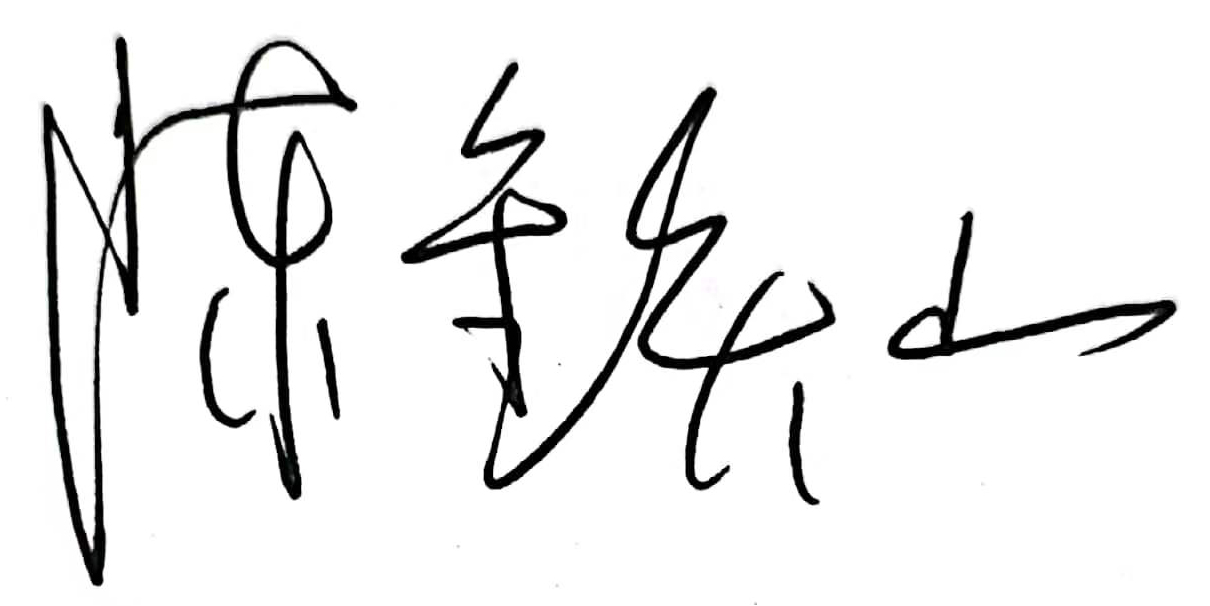 （盖单位公章）                                    2022年  月  日《两岸新农人》是一个小切口，大情怀的策划，以小见大。“新”指向青年农人，两岸交流是年轻人的交流，“新”也代表乡村振兴新的技术,契合新时代乡村振兴的主题。该栏目引发台湾民众共鸣，促进两岸心灵契合，意义重大。签名：（盖单位公章）                                    2022年  月  日《两岸新农人》是一个小切口，大情怀的策划，以小见大。“新”指向青年农人，两岸交流是年轻人的交流，“新”也代表乡村振兴新的技术,契合新时代乡村振兴的主题。该栏目引发台湾民众共鸣，促进两岸心灵契合，意义重大。签名：（盖单位公章）                                    2022年  月  日《两岸新农人》是一个小切口，大情怀的策划，以小见大。“新”指向青年农人，两岸交流是年轻人的交流，“新”也代表乡村振兴新的技术,契合新时代乡村振兴的主题。该栏目引发台湾民众共鸣，促进两岸心灵契合，意义重大。签名：（盖单位公章）                                    2022年  月  日《两岸新农人》是一个小切口，大情怀的策划，以小见大。“新”指向青年农人，两岸交流是年轻人的交流，“新”也代表乡村振兴新的技术,契合新时代乡村振兴的主题。该栏目引发台湾民众共鸣，促进两岸心灵契合，意义重大。签名：（盖单位公章）                                    2022年  月  日《两岸新农人》是一个小切口，大情怀的策划，以小见大。“新”指向青年农人，两岸交流是年轻人的交流，“新”也代表乡村振兴新的技术,契合新时代乡村振兴的主题。该栏目引发台湾民众共鸣，促进两岸心灵契合，意义重大。签名：（盖单位公章）                                    2022年  月  日《两岸新农人》是一个小切口，大情怀的策划，以小见大。“新”指向青年农人，两岸交流是年轻人的交流，“新”也代表乡村振兴新的技术,契合新时代乡村振兴的主题。该栏目引发台湾民众共鸣，促进两岸心灵契合，意义重大。签名：（盖单位公章）                                    2022年  月  日《两岸新农人》是一个小切口，大情怀的策划，以小见大。“新”指向青年农人，两岸交流是年轻人的交流，“新”也代表乡村振兴新的技术,契合新时代乡村振兴的主题。该栏目引发台湾民众共鸣，促进两岸心灵契合，意义重大。签名：（盖单位公章）                                    2022年  月  日《两岸新农人》是一个小切口，大情怀的策划，以小见大。“新”指向青年农人，两岸交流是年轻人的交流，“新”也代表乡村振兴新的技术,契合新时代乡村振兴的主题。该栏目引发台湾民众共鸣，促进两岸心灵契合，意义重大。签名：（盖单位公章）                                    2022年  月  日《两岸新农人》是一个小切口，大情怀的策划，以小见大。“新”指向青年农人，两岸交流是年轻人的交流，“新”也代表乡村振兴新的技术,契合新时代乡村振兴的主题。该栏目引发台湾民众共鸣，促进两岸心灵契合，意义重大。签名：（盖单位公章）                                    2022年  月  日《两岸新农人》是一个小切口，大情怀的策划，以小见大。“新”指向青年农人，两岸交流是年轻人的交流，“新”也代表乡村振兴新的技术,契合新时代乡村振兴的主题。该栏目引发台湾民众共鸣，促进两岸心灵契合，意义重大。签名：（盖单位公章）                                    2022年  月  日《两岸新农人》是一个小切口，大情怀的策划，以小见大。“新”指向青年农人，两岸交流是年轻人的交流，“新”也代表乡村振兴新的技术,契合新时代乡村振兴的主题。该栏目引发台湾民众共鸣，促进两岸心灵契合，意义重大。签名：（盖单位公章）                                    2022年  月  日《两岸新农人》是一个小切口，大情怀的策划，以小见大。“新”指向青年农人，两岸交流是年轻人的交流，“新”也代表乡村振兴新的技术,契合新时代乡村振兴的主题。该栏目引发台湾民众共鸣，促进两岸心灵契合，意义重大。签名：（盖单位公章）                                    2022年  月  日《两岸新农人》是一个小切口，大情怀的策划，以小见大。“新”指向青年农人，两岸交流是年轻人的交流，“新”也代表乡村振兴新的技术,契合新时代乡村振兴的主题。该栏目引发台湾民众共鸣，促进两岸心灵契合，意义重大。签名：（盖单位公章）                                    2022年  月  日《两岸新农人》是一个小切口，大情怀的策划，以小见大。“新”指向青年农人，两岸交流是年轻人的交流，“新”也代表乡村振兴新的技术,契合新时代乡村振兴的主题。该栏目引发台湾民众共鸣，促进两岸心灵契合，意义重大。签名：（盖单位公章）                                    2022年  月  日《两岸新农人》是一个小切口，大情怀的策划，以小见大。“新”指向青年农人，两岸交流是年轻人的交流，“新”也代表乡村振兴新的技术,契合新时代乡村振兴的主题。该栏目引发台湾民众共鸣，促进两岸心灵契合，意义重大。签名：（盖单位公章）                                    2022年  月  日联系人联系人联系人联系人洪媛媛洪媛媛洪媛媛洪媛媛洪媛媛手机手机手机手机13705903093137059030931370590309313705903093电话0591--388793640591--388793640591--388793640591--388793640591--38879364E-mailE-mailE-mail55928376@qq.com55928376@qq.com55928376@qq.com55928376@qq.com55928376@qq.com55928376@qq.com55928376@qq.com55928376@qq.com地址福建省福州市台江区西环南路128号福建省福州市台江区西环南路128号福建省福州市台江区西环南路128号福建省福州市台江区西环南路128号福建省福州市台江区西环南路128号福建省福州市台江区西环南路128号福建省福州市台江区西环南路128号福建省福州市台江区西环南路128号福建省福州市台江区西环南路128号邮编邮编邮编350001350001350001350001以下仅供自荐、他荐作品填报以下仅供自荐、他荐作品填报以下仅供自荐、他荐作品填报以下仅供自荐、他荐作品填报以下仅供自荐、他荐作品填报以下仅供自荐、他荐作品填报以下仅供自荐、他荐作品填报以下仅供自荐、他荐作品填报以下仅供自荐、他荐作品填报以下仅供自荐、他荐作品填报以下仅供自荐、他荐作品填报以下仅供自荐、他荐作品填报以下仅供自荐、他荐作品填报以下仅供自荐、他荐作品填报以下仅供自荐、他荐作品填报以下仅供自荐、他荐作品填报以下仅供自荐、他荐作品填报推荐人推荐人推荐人姓名姓名手机手机手机手机推荐人推荐人推荐人单位职称单位职称推荐人推荐人推荐人姓名姓名手机手机手机手机推荐人推荐人推荐人单位职称单位职称获奖项名称、等级获奖项名称、等级获奖项名称、等级获奖项名称、等级获奖项名称、等级